Dossier de candidature - Césure Informations sur le candidat : Période de césure envisagée :Année universitaire 20__/20__1er semestre (automne : septembre-février)2ème semestre (printemps : mars-août)Autre : à préciserProjet de césure :   se déroule dans le cadre d’un service civique  se déroule dans le cadre d’un engagement bénévole ou d’un volontariat associatif  se déroule dans le cadre d’un contrat de travail à durée déterminée prévoit une période de formation. Indiquez, le cas échéant, la discipline de la formation  et l’établissement envisagé : _____________________  s’inscrit dans un projet de création d’activité (dispositif « étudiant-entrepreneur ») se déroulera à l’étranger. Indiquez le pays : ______________________________________________________ concerne la préparation à une compétition sportive ou à un événement artistique.Je soussigné(e) (Prénom-Nom) : __________________________________________________________________________ atteste avoir pris connaissance des modalités de mise en œuvre de la période de césure à l’Université et confirme que mon projet de césure s’inscrit bien dans le cadre posé par les différents textes législatifs.Fait à : _________________________________________________Le : ___________________________________________________ Signature du doctorant :CADRE RESERVE A L’ECOLE DOCTORALEDossier réceptionné le : ____________________________________Avis du Directeur (trice) de thèse :   Favorable  Défavorable : motif __________________________________________________________________________  Visa du directeur d’unité de rechercheAvis de l’employeur, le cas échéant :  Favorable  Défavorable : motif __________________________________________________________________________Avis du directeur (trice) de l’école doctorale :  Favorable  Défavorable : motif : __________________________________________________________________________CADRE RESERVE A LA PRESIDENCEDécision du Président:  Projet de césure validé Projet de césure refusé : motif : __________________________________________________________________________________________________________________________________________________________________Fait à : _________________________________________________Le : ____________________________________________________Signature du Président :La décision peut être contestée dans un délai de 2 mois à compter de la notification :- soit par recours administratif auprès du Président de l’Université- soit par recours contentieux auprès du Tribunal administratif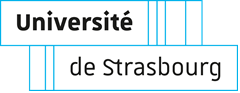 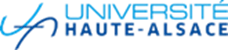 Numéro étudiant : Nom : Prénom :Date de naissance : Téléphone portable : Adresse électronique : Date de 1ère inscription : Pièces justificatives à fournir avec le dossier : Une lettre de motivation décrivant le projet et détaillant les modalités de réalisation et activités envisagéesUn curriculum vitaeUne lettre d’acceptation du directeur de thèse, visée par le directeur de l’unité de rechercheUne lettre d’acceptation de l’employeur, le cas échéant Le présent dossier doit être déposé accompagné de l’ensemble des pièces justificatives auprès de l’école doctorale de rattachement du candidat : Entre le 1er mai et le 15 juin, pour une demande de césure pour une année universitaire complète ou pour le semestre d’automneEntre le 1er novembre et le 1er décembre pour une demande de césure portant sur le semestre de printemps.Toute demande déposée hors délai, ne sera pas recevable.